LIBERTY HIGH SCHOOL STUDENTS ESTABLISH A SENSE OF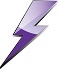 Belonging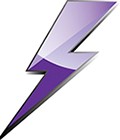 Be HereParticipateBe inclusive and kindOwnershipOwn your effortOwn your presence in class/assigned areasOwn your words and actionsLeadershipLead with a positive exampleDiscourage and avoid drama and bullyingHold yourself and others accountableTeamworkHelp and work with anybodyIdentify problems, resolve conflict appropriately, and restore relationshipsRespect each otherSafetyFollow safety proceduresKeep hands and feet to yourselfSee something, say something